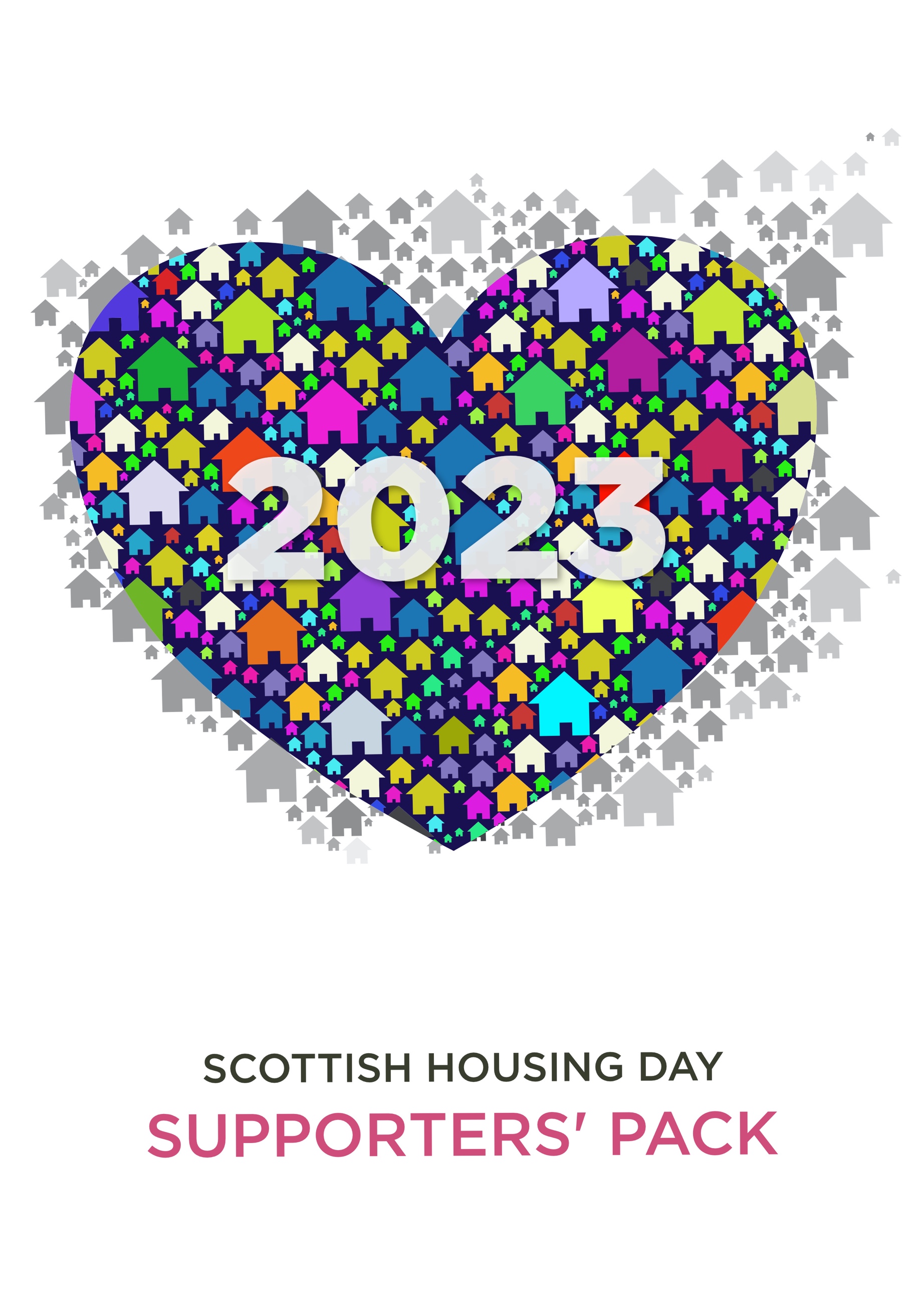 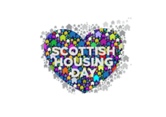 Scottish Housing Day 2023: How to get involved1. OverviewThis year, for Scottish Housing Day, we are celebrating housing as a career.Unlike other similar professions, Scotland’s housing profession has no dedicated workforce strategy. That is despite Scotland’s rented sector managing around one million homes and employing tens of thousands of practitioners to help manage these homes and support their tenants. The vast majority of housing practitioners engage well with their residents and listen to them with respect. The publication of Housing to 2040 makes it clear that there will be increasing expectations on landlords, letting agents, housing practitioners and developers to deliver even more value for tenants and customers over the coming years. As such, there is a responsibility on employers to ensure they have a skilled, knowledgeable and ethical workforce that can improve housing outcomes for their communities. So for this year, we want to celebrate the work of everyone who has made housing their career of choice; we want to establish even more ways that people can join this profession and; we want the Scottish Government and other relevant agencies to play their role in communicating the value of a career in housing to ensure that housing is recognised as a positive career destination.We want everyone to get involved to raise awareness about different roles and routes into the sector, and we want to hear more what your organisation is doing to build an even more impactful profession for the next generation of tenants and practitioners. 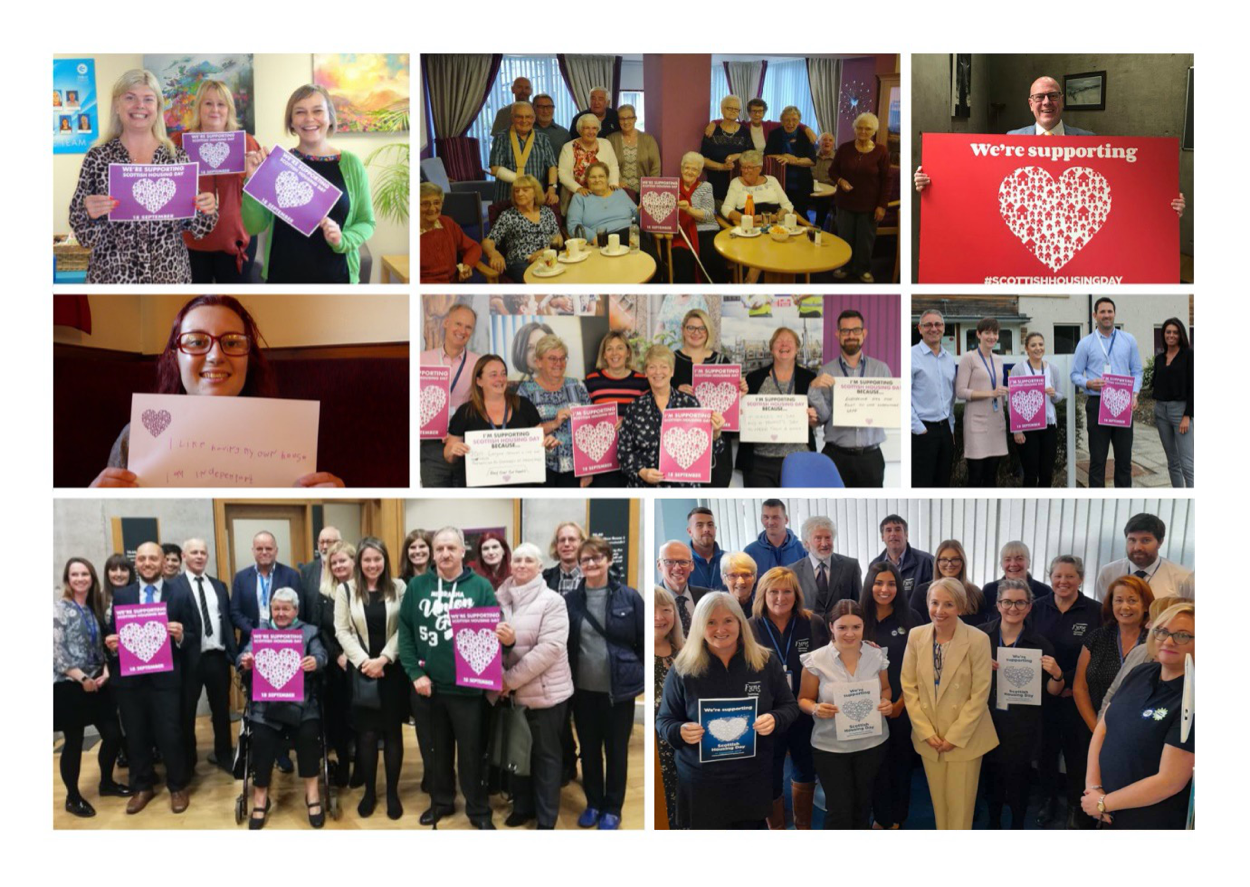 2. What we are doingTo mark this year’s Scottish Housing Day, a number of priorities have been set out by the organising group. Alongside our sector communication, some of the activity will include:CIH Scotland and SFHA have commissioned a consultant to develop career pack resources for use by secondary schools and the housing sector. These resources, developed in partnership with teachers, pupils and housing professionals, will be made available to all landlords in Scotland to support school engagement activity and frame detailed discussions about careers in housing. The first part of the project is due to be published to coincide with Scottish Housing Day.Members of the SHD working group are also campaigning for the Scottish Government to review the needs of the housing profession and to make workforce development a specific consideration as part of the upcoming Housing Bill. We are hosting an event at Wheatly Homes East office, 8 New Mart Rd, Edinburgh EH14 1RL to celebrate Scottish Housing Day on the evening of September 13th.  Details to follow.3. How you can get involvedThere are a whole host of ways, big and small, that you can get involved in this year’s Scottish Housing Day: 3.1 Tell your storyWe want to hear stories of your housing career. What is your role, why did you join the profession, why have you stayed and what advice do you have for someone who is thinking of joining the sector? You can wait until Scottish Housing Day on September 13th or better yet, get it out there now by sending it to us at scotland@cih.org. You can also post it on Twitter and LinkedIn using the hashtag #scottishhousingday and we will share it. 3.2 Hold an eventWe want housing associations, tenants’ groups, local authorities, letting agents, developers and anyone with an interest in housing to hold team meetings, AGMs, coffee mornings, MSPs and councillor visits on or around September 13th.Once you have arranged your event, please let us know by emailing Callum Chomczuk, national director at CIH Scotland at callum.chomczuk@cih.org and we will help to promote your activity. 3.3. Attend an eventAlongside our main event taking place at the Wheatley Homes East office, Scottish Housing Day partners will be holding events on Scottish Housing Day. Many events will be online, giving you the best possible chance to get involved on the day.If you would like to attend or would like further information about any of these events, please contact Tom.Gorham@gov.scot or callum.chomczuk@cih.org. We will post details of all events on the Scottish Housing Day website as they are made public.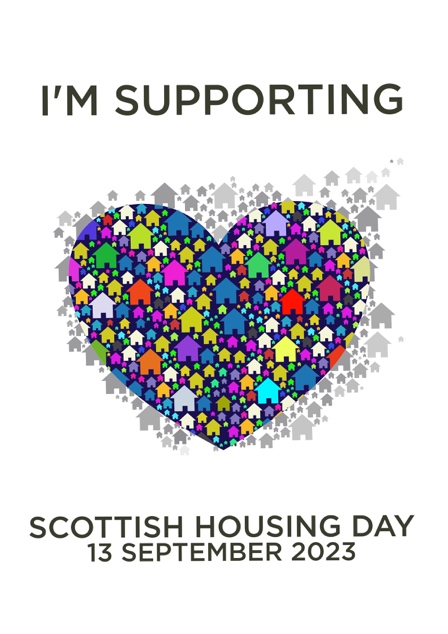 3.4 Logos and BrandingYou can download the following Scottish Housing Day branding on the resources page of the Scottish Housing Day website:Email signatureSave the Date posterSupporters’ posterYou can also sign up to show your support on the ‘Show your support’ page.3. Key contactsCallum ChomczukNational Director, CIH ScotlandCallum.Chomczuk@cih.orgTom GorhamScottish GovernmentTom.Gorham@gov.scot